ПАМЯТКА ДЛЯ РОДИТЕЛЕЙпо профилактике насилия в семье.«Насилие над детьми и подростками включает в себя любую форму плохого обращения с ними, допускаемую родителями, опекунами или воспитателями», — такое определение принадлежит H. Kempe.Самое ценное, что есть у нас, — это наши дети!Проблема насилия в семье, жестокого обращения на сегодняшний день является одной из самых тревожных среди социальных факторов, оказывающих влияние на рост социального сиротства, безнадзорности, беспризорности.Под жестоким обращением с детьми понимаются не только случаи физического и сексуального насилия или развращения, но также пренебрежение основными интересами и нуждами детей, то есть неудовлетворение их потребностей в пище, одежде, воспитании, образовании, медицинской помощи. Типичным примером жестокого отношения с малолетними детьми является оставление их без присмотрачто зачастую приводит к несчастным случаям, отравлениям и другим тяжелым последствиям.Жестокое обращение с детьми может иметь место не только в семье, но и в детских образовательных и воспитательных учреждениях.Воспитание ребенка, забота о его здоровье и благополучии – это трудоемкий процесс, требующий от родителей много сил и терпения. Как показывает практика, даже в благополучных семьях, где родители испытывают искреннюю любовь и привязанность к своим детям, в воспитательном процессе могут использоваться такие формы воздействия на ребенка, как телесные наказания, запугивание, лишение ребенка общения или прогулки.При этом, большинство родителей хорошо понимают, что такая тактика воспитания – это нарушение прав их детей, а также причина возможных отклонений  в психическом и физическом развитии ребенка. Проблема насилия и жестокого обращения с детьми в семье сегодня – это тот вопрос, который нужно не просто обсуждать, но и принимать меры по его решению.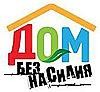 Жестокое обращение с детьми в семье (то есть несовершеннолетними гражданами от рождения до 18 лет) включает в себя любую форму плохого обращения, допускаемого родителями (другими членами семьи ребенка), опекунами, приемными родителями.Различают четыре основные формы жестокого обращения с детьми: физическое, сексуальное, психическое насилие, пренебрежение основными нуждами ребенка.Физическое насилие – это преднамеренное нанесение физических повреждений ребенку.Сексуальное насилие – это вовлечение ребенка с его согласия или без такового в сексуальные действия с взрослыми с целью получения последними удовлетворения или выгоды. Согласие ребенка на сексуальный контакт не дает оснований считать его ненасильственным, поскольку ребенок не обладает свободой воли и не может предвидеть все негативные для себя последствия.Психическое (эмоциональное) насилие – это периодическое, длительное или постоянное психическое воздействие на ребенка, тормозящее развитие личности и приводящее к формированию патологических черт характера.К психической форме насилия относятся:- открытое неприятие и постоянная критика ребенка;- угрозы в адрес ребенка в открытой форме;- замечания, высказанные в оскорбительной форме, унижающие достоинство ребенка;- преднамеренное ограничение общения ребенка со сверстниками или другими значимыми взрослыми;- ложь и невыполнения взрослыми своих обещаний;- однократное	грубое	психическое	воздействие,	вызывающее	у	ребенка психическую травму.Пренебрежение нуждами ребенка– это отсутствие элементарной заботы о ребенке,  в результате чего нарушается его эмоциональное состояние и появляется угроза его здоровью или развитию. К пренебрежению элементарными нуждами относятся:- отсутствие адекватных возрасту и потребностям ребенка питания, одежды, жилья, образования, медицинской помощи;- отсутствие должного внимания и заботы, в результате чего ребенок может стать жертвой несчастного случая. Факторы риска, способствующие насилию и жестокому обращению с детьми.-наличие в семье больного алкоголизмом или наркоманией, вернувшегося из мест лишения свободы;- безработица, постоянные финансовые трудности;- постоянные супружеские конфликты;- низкий уровень культуры, образования;- негативные семейные традиции;- умственные или физические недостатки ребенка;- «трудный» ребенок.Сигналами для выявления семейного неблагополучия могут стать:состояние здоровья и внешний вид ребенка (опасное для жизни ребенка заболевание, лечением которого не занимаются родители; наличие травм, синяков; неряшливый вид ребенка и др.);особенности поведения ребенка в учреждениях образования (агрессивность в отношении сверстников и взрослых; замкнутость; чрезмерная возбудимость и др.);низкий уровень педагогического потенциала семьи (отсутствие интереса к делам ребенка в учебном заведении; уклонение от родительских обязанностей, отсутствие заботы; употребление алкоголя или других наркотических средств);отношение семьи к учреждению образования, которое посещает их ребенок (уклонение от контакта с работниками и администрацией учреждения образования; неявка на родительские собрания и др.);задолженность по плате за техническое обслуживание, пользование жилым помещением, коммунальные услуги;заявления в органы внутренних дел об уходах несовершеннолетних из дома, их розыске и др.Лица, которые могут обнаружить факты жестокого обращения с ребенком:врачи, персонал и администрация больниц, медицинские сестры, персонал неотложной помощи, работники судебно-медицинской экспертизы, психологи, психиатры, другие медицинские работники;социальные работники;учителя, администрация и персонал учебных учреждений, детских садов, яслей;работники правоохранительных органов.Лишение родительских прав – это очень жесткая мера, в результате которой страдают и родители, и их дети. Зачастую, следствием этого становится полная утрата детско- родительских взаимоотношений. Если  у  Вас  возникли  проблемы   в   воспитании  ребенка,   если   Вы   не   можете наладить контакт с ним, если Вас настораживают изменения в поведении ребенка или его школьная неуспеваемость, не торопитесь применять крайние воспитательные меры!1.Прислушивайтесь к своему ребенку, старайтесь услышать и понять его. Вникните в проблему ребенка. Не обязательно соглашаться с такой точкой зрения ребенка, но благодаря родительскому вниманию он почувствует свою значимость и ощутит свое человеческое достоинство. 2.Принимайте решения совместно с ребенком, а также дайте ему право принимать самостоятельные решения: ребенок охотнее подчиняется тем правилам, которые устанавливал сам. При этом мы не отрицаем, что некоторые решения могут принимать родители. 3. Не опускайтесь до взаимных оскорблений и резких обвинений в адрес друг друга и детей. 4.Предоставляйте ребенку возможность отдохнуть, переключиться с одного вида деятельности на другой. 5.Требуя, что-то от ребенка, давайте ему четкие и ясные указания, без раздражения, терпеливо разъясняйте суть своих требований. Ребенок нуждается в повторении. 6. Не используйте метод угроз и запугивания детей в решении домашних проблем.7.Не предъявляйте ребенку непосильных требований: нельзя от него ожидать выполнения того, что он не в силах сделать. 8.Не действуйте сгоряча. Остановитесь и проанализируйте, почему ребенок ведет себя так, а не иначе, о чем свидетельствует его поступок.О фактах жестокого обращения с ребенком или насилия над ним можно сообщить: Телефон горячей линии по предотвращению насилия в отношении детей: +7 (499) 252 83 63  Круглосуточный детский телефон доверия  +7 (495) 624-60-01